ЗАКОНРеспублики ТатарстанОб утверждении дополнительных соглашений к соглашениямо предоставлении бюджету Республики Татарстан из федерального бюджета бюджетных кредитовПринятГосударственным СоветомРеспублики Татарстан14 февраля 2019 годаСтатья 1Утвердить следующие дополнительные соглашения к соглашениям
о предоставлении бюджету Республики Татарстан из федерального бюджета бюджетных кредитов, заключенные между Министерством финансов Российской Федерации и Кабинетом Министров Республики Татарстан в связи с принятием постановления Правительства Российской Федерации от 4 июля 2018 г. № 782
«О внесении изменений в некоторые акты Правительства Российской Федерации»:Дополнительное соглашение от 29 декабря 2018 г. № 2 к Соглашению                от 14 апреля . № 01-01-06/06-72 о предоставлении бюджету Республики Татарстан из федерального бюджета бюджетного кредита для частичного покрытия дефицита бюджета Республики Татарстан согласно приложению 1 к настоящему Закону;Дополнительное соглашение от 29 декабря 2018 г. № 2 к Соглашению                   от 22 июня . № 01-01-06/06-100 о предоставлении бюджету Республики Татарстан из федерального бюджета бюджетного кредита для частичного покрытия дефицита бюджета Республики Татарстан согласно приложению 2 к настоящему Закону;Дополнительное соглашение от 29 декабря 2018 г. № 2 к Соглашению                       от 29 июля . № 01-01-06/06-128 о предоставлении бюджету Республики Татарстан из федерального бюджета бюджетного кредита для частичного покрытия дефицита бюджета Республики Татарстан согласно приложению 3 к настоящему Закону.Статья 2Настоящий Закон вступает в силу со дня его официального опубликования.        ПрезидентРеспублики Татарстан                                                                   Р.Н. Минниханов Казань, Кремль19 февраля 2019 года№ 2-ЗРТПриложение 1к Закону Республики Татарстан«Об утверждении дополнительныхсоглашений к соглашениямо предоставлении бюджетуРеспублики Татарстаниз федерального бюджетабюджетных кредитов»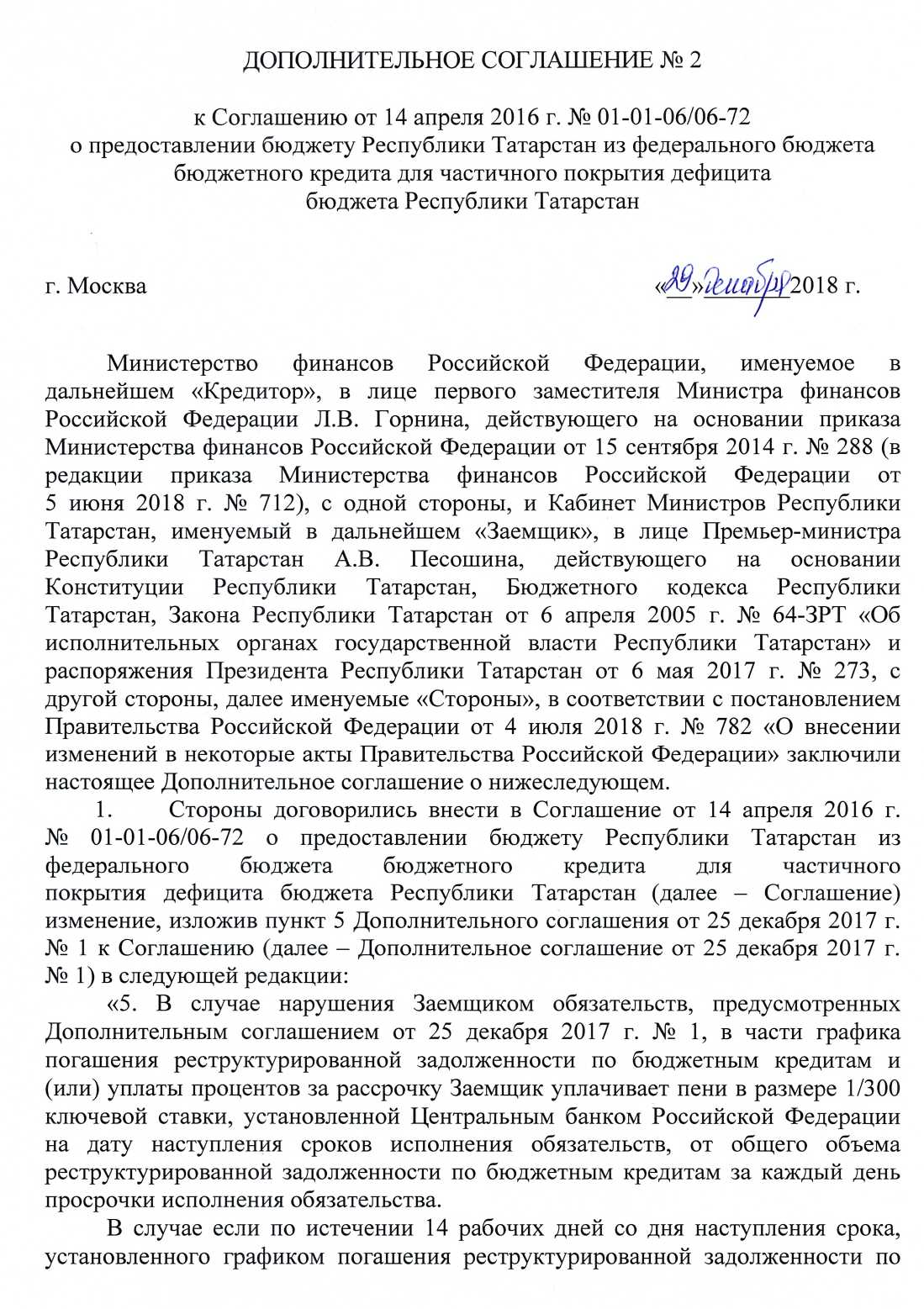 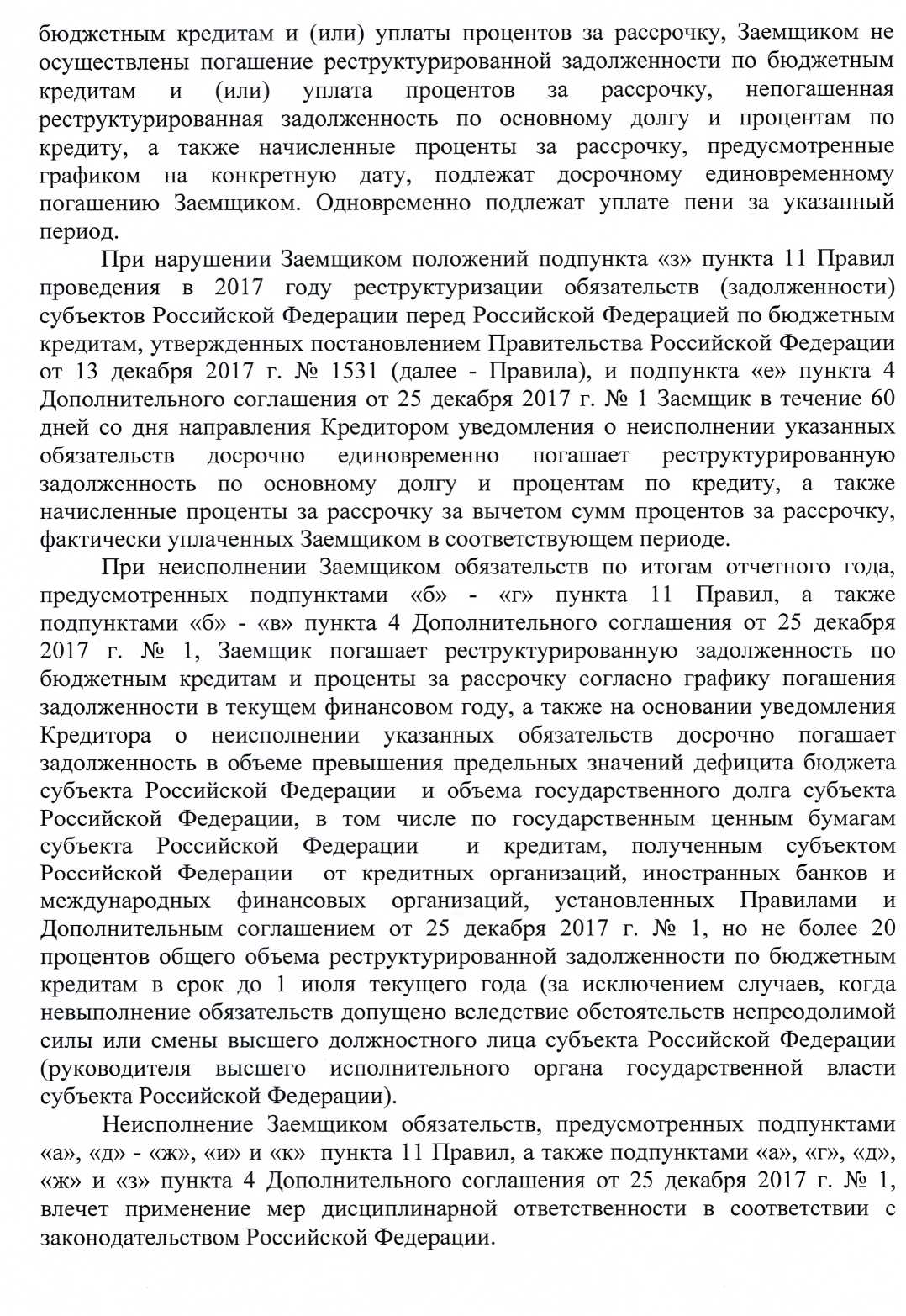 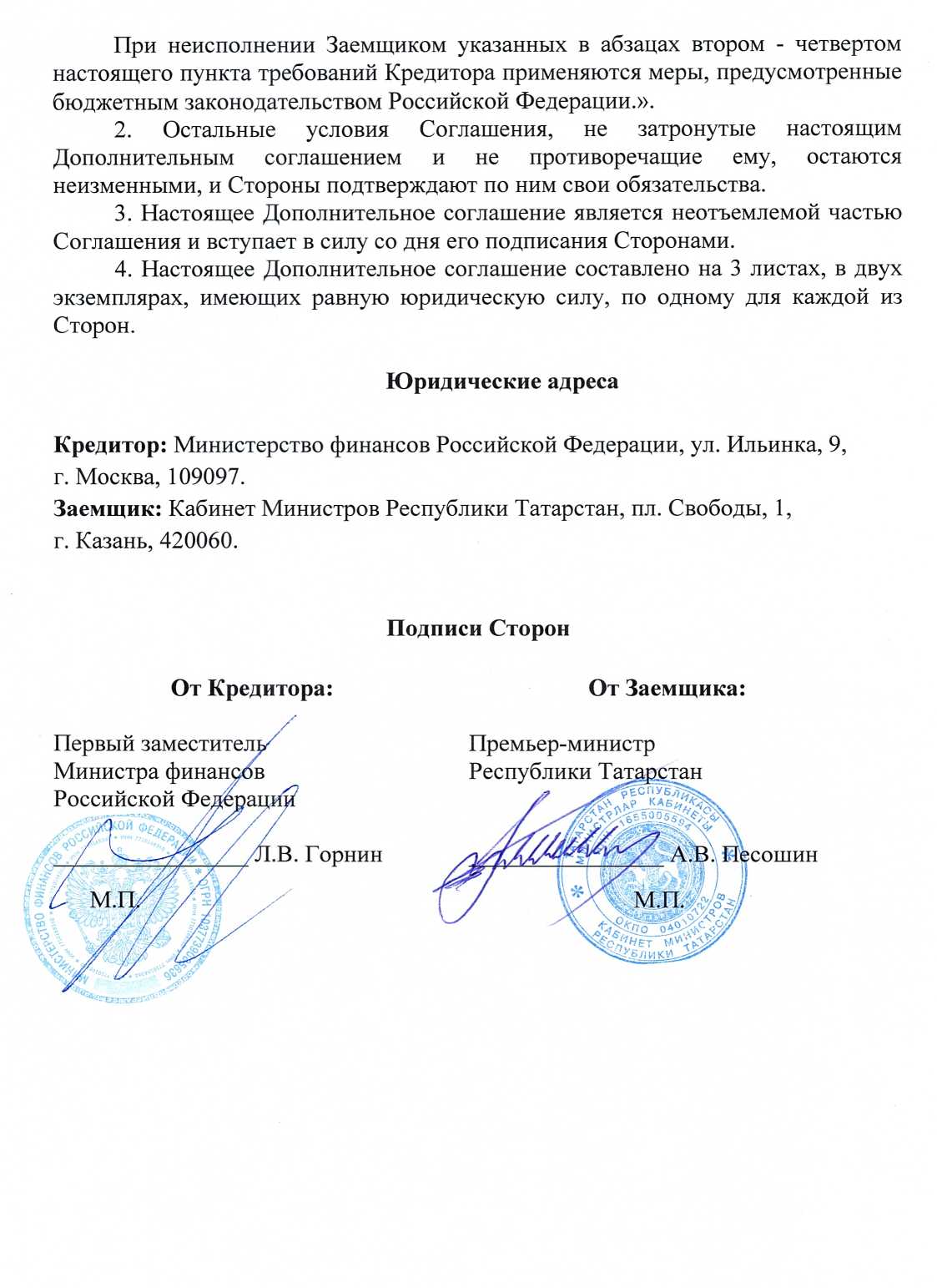 Приложение 2к Закону Республики Татарстан«Об утверждении дополнительныхсоглашений к соглашениямо предоставлении бюджетуРеспублики Татарстаниз федерального бюджетабюджетных кредитов»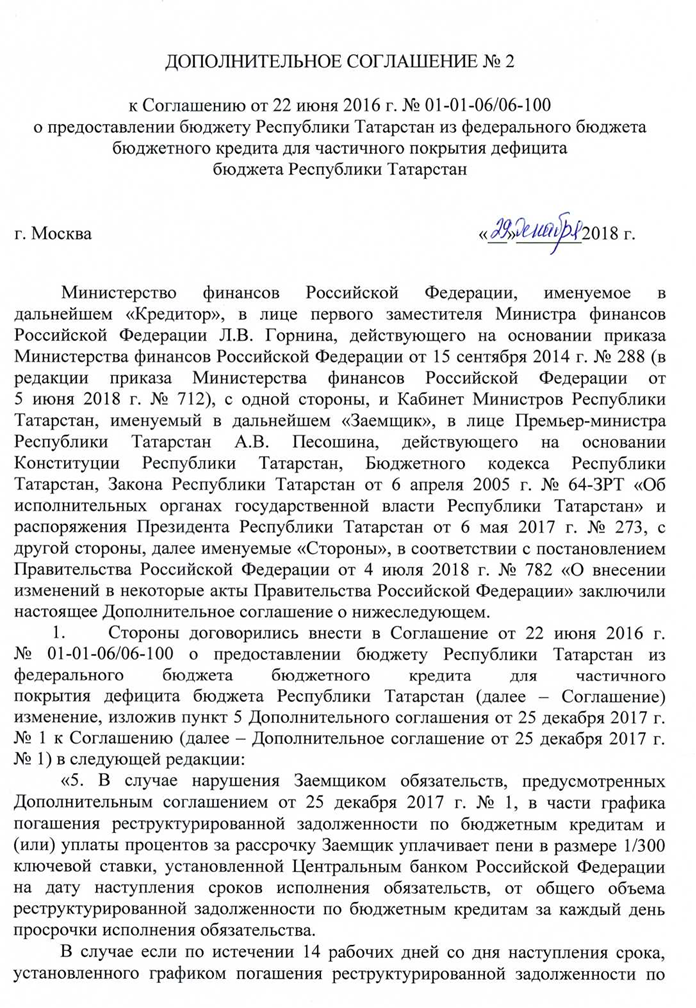 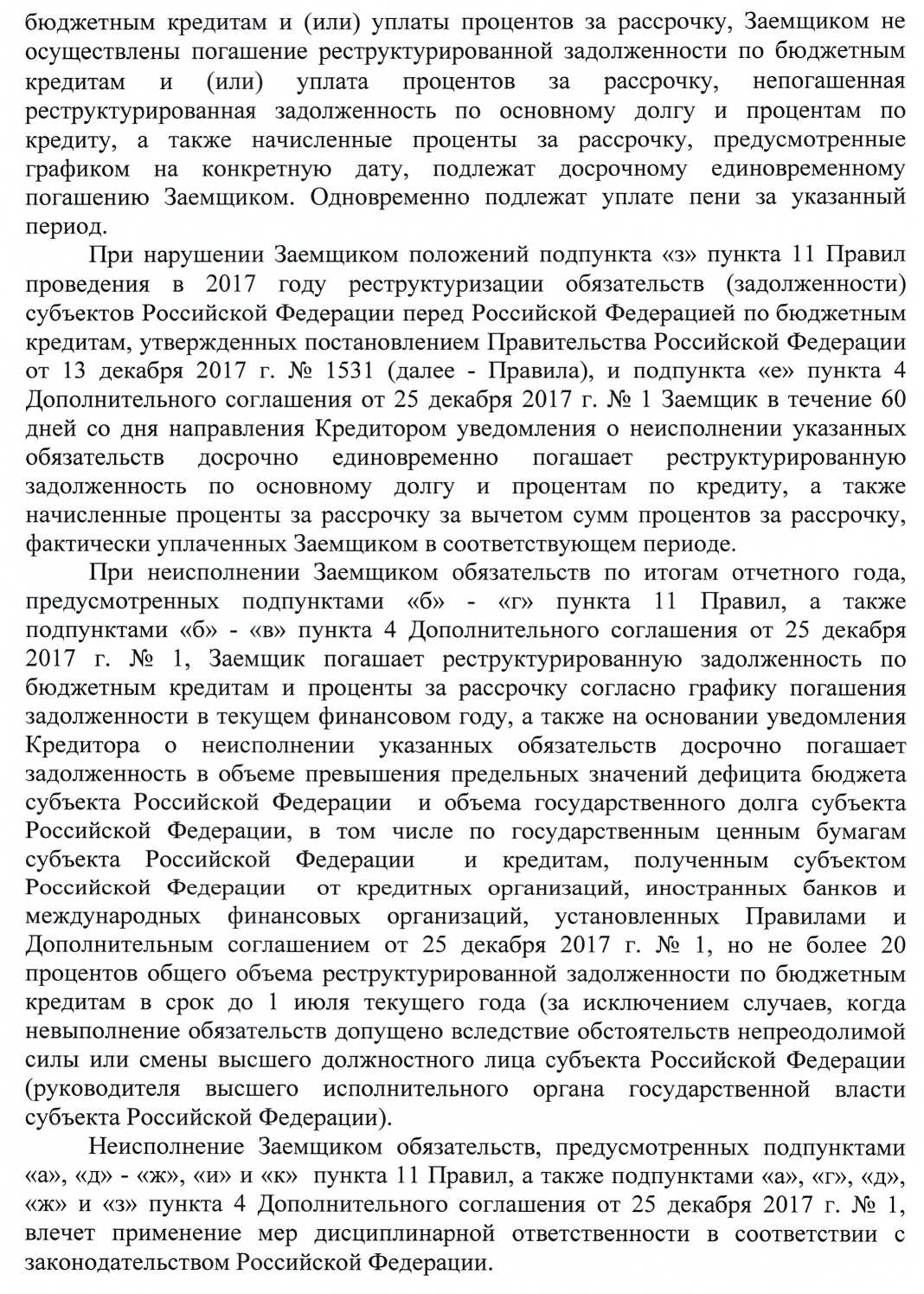 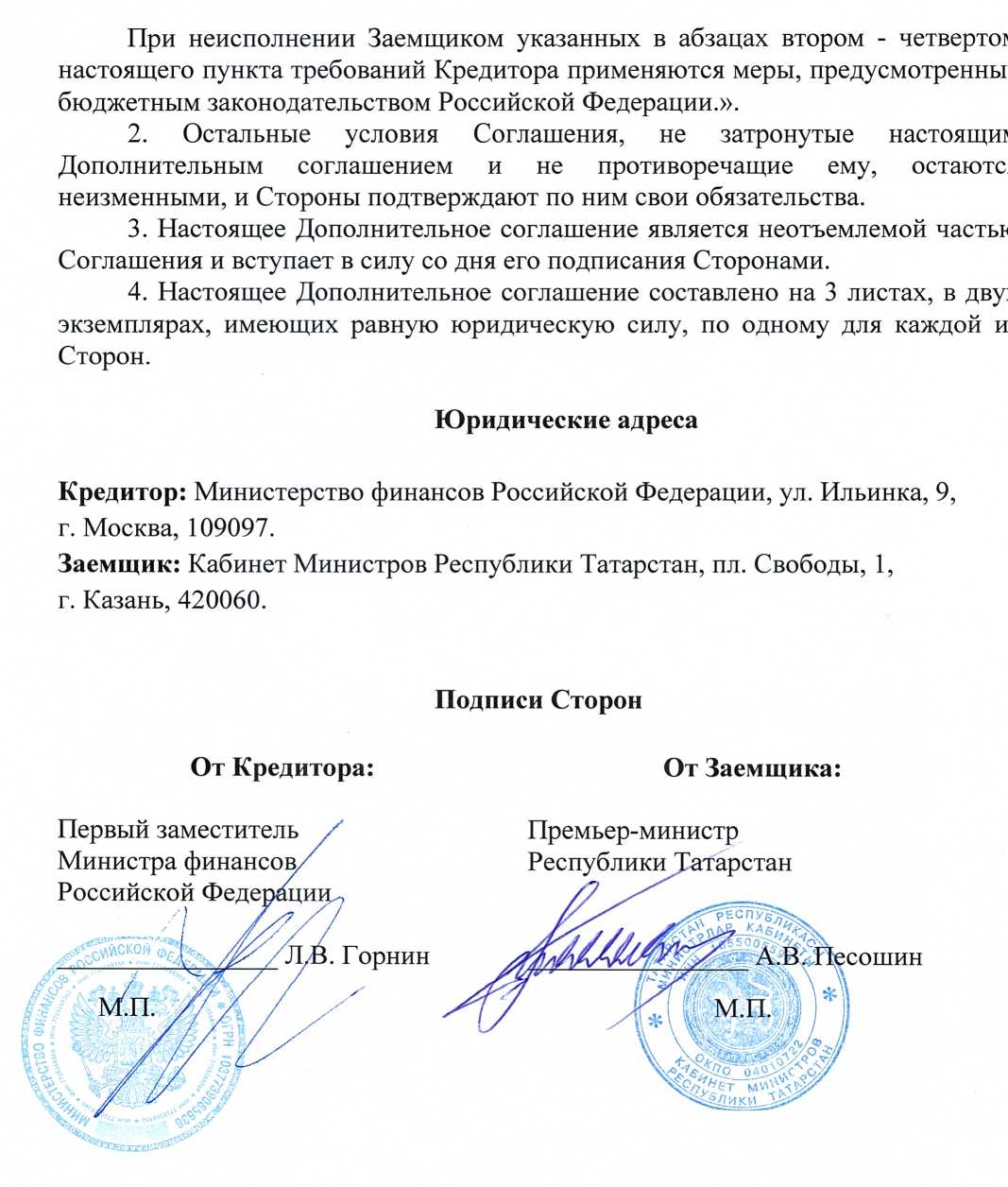 Приложение 3к Закону Республики Татарстан«Об утверждении дополнительныхсоглашений к соглашениямо предоставлении бюджетуРеспублики Татарстаниз федерального бюджетабюджетных кредитов»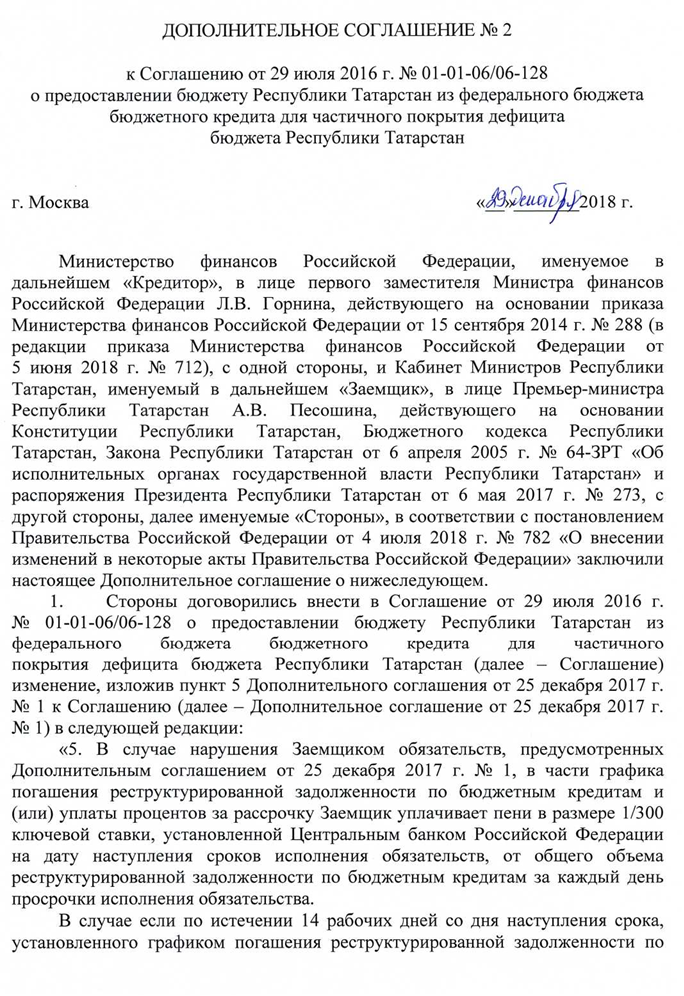 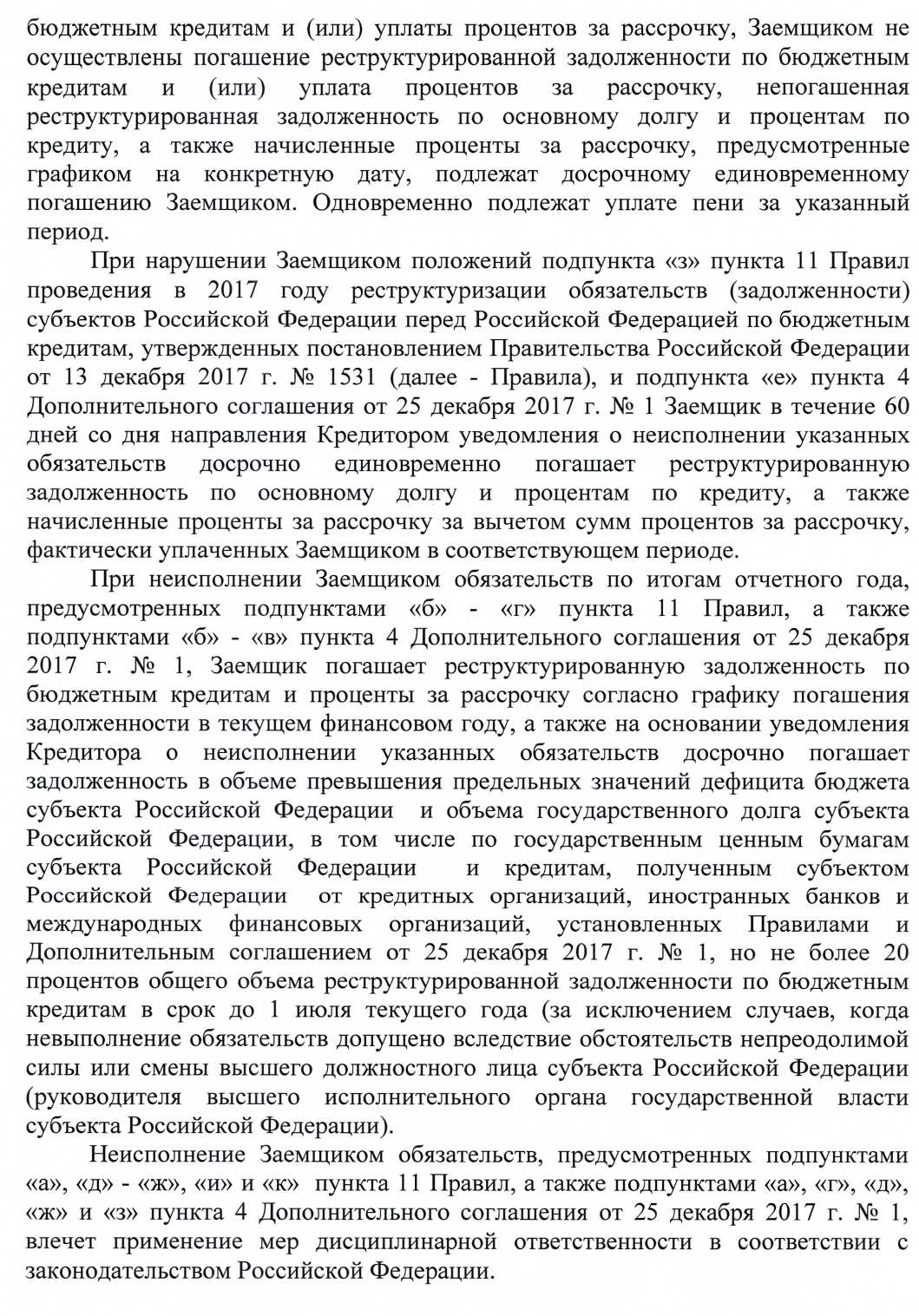 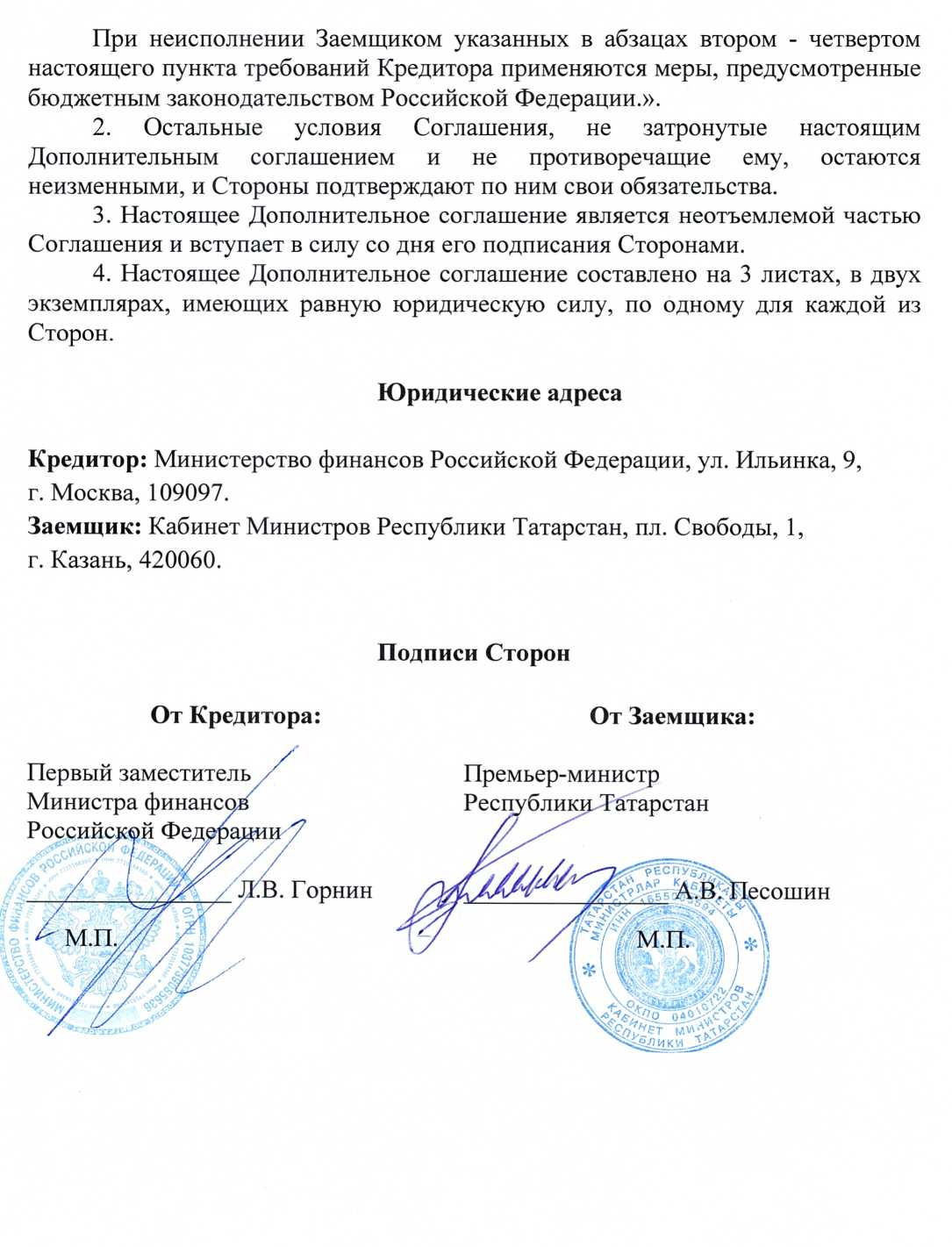 